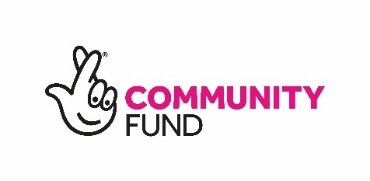 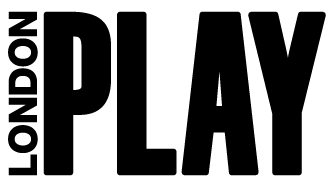 <insert street name> Play Street<insert date, times>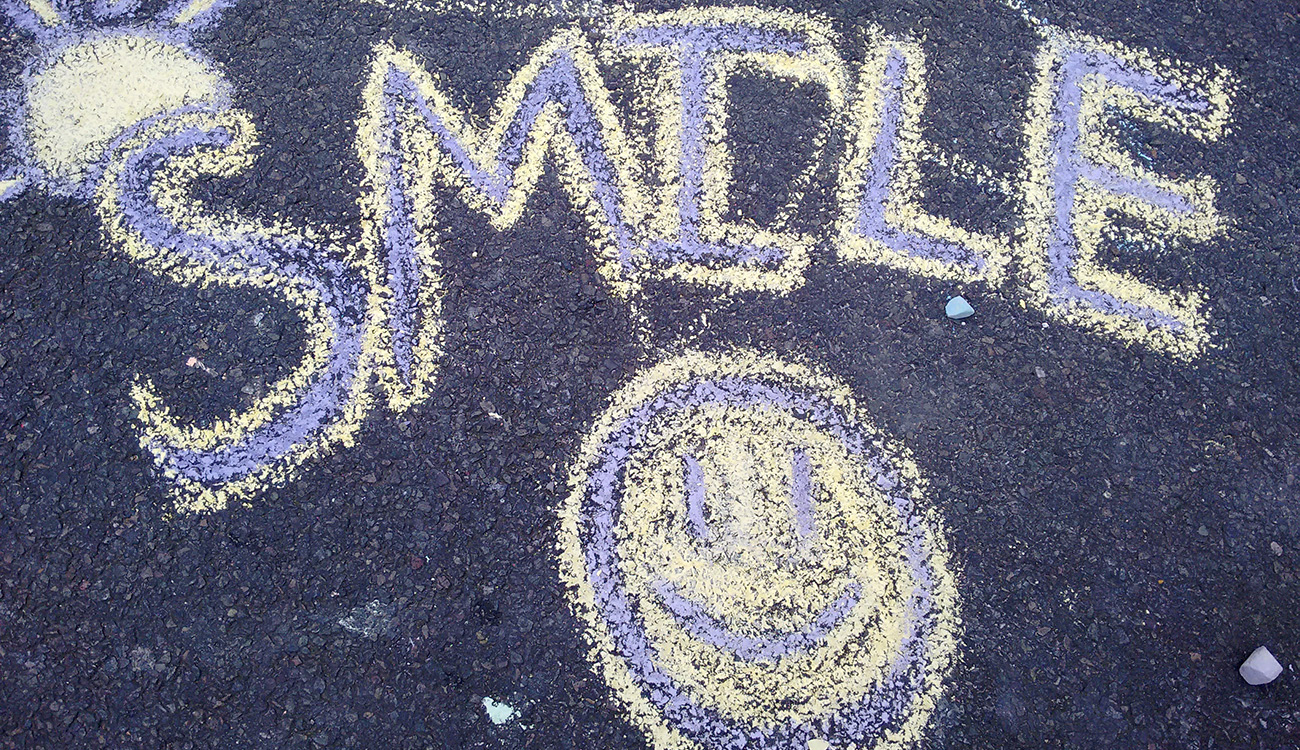 Our play street is on! All welcome, with or without children. Let’s get to know each other over a cuppa. Bring out a chair or two, perhaps a pot of tea. Encourage children to bring out bikes, scooters, chalks, skipping ropes, games or inflatable balls. Let’s see what happens when the cars stop for a few hours. Remember:Residents and visitors can access the street by car during the session. They will be escorted at walking pace to and from closure points.A rota of volunteers will marshal the closure points.Children will remain the responsibility of their parents and carers at all times.Please contact <insert name> on <phone number or email> for more information, or to offer help. We look forward to seeing you there! More information about play streets: www.londonplaystreets.org.uk